佛光山藏經樓—無盡藏學苑通啟一、宗    旨：佛光山藏經樓擁有卓越能力之文教專才二、主辦單位：佛光山藏經樓、1111人力銀行三、培訓內涵：參悟人間佛教的智慧，探究職場致勝的法門，難得機緣稍縱即失！人間佛教無盡的智慧寶藏、過人的行動能力，任您隨心運用、盡興擷取，從此獲得自在愜意的人生。四、專業講師：邀請經營管理領域的專業講師群，無私傳授職場致勝的秘笈、人際進退對應的心法，助您成就圓滿的事業生涯。五、日    期：(一)培訓：2018年9月12日（三）至10月12日（五）             (二)實習：2018年10月15日(一) 至11月15日（四）六、招生對象：身心健全40歲以下之女性，限額15名，即日起受理報名。七、學員福利：(一)凡經錄取者，修業期間全程住宿，食宿費用全免。              (二)實習期間，學員每月有實習獎學金新台幣12,000元。              (三)實習結束後，經審核通過者可輔導就業。八、報名方式：請盡量採用報名網址登入或QR code進入              報名網址：https://goo.gl/WyVpQo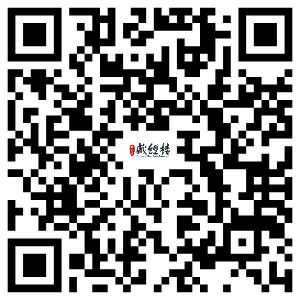 九、聯絡方式：佛光山藏經樓              高雄市大樹區興田里興田路153號                                     電話：07-656-1921#2415、2417                           Mail：fgssradm@gmail.com             資訊網站：https://goo.gl/R63Rqq佛光山藏經樓—無盡藏學苑報名表  填表日期：    年   月   日姓          名中文：英文：中文：英文：中文：英文：貼近照出生年月日身份證字號民國   年   月    日ID:  □未婚   □已婚單身身高：   體重： □未婚   □已婚單身身高：   體重：貼近照學校科系（最高學歷）□專科 □大學 □碩士 □博士學校名稱： 科    系：□專科 □大學 □碩士 □博士學校名稱： 科    系：  語言能力□英語：普通／尚可／精通□日語：普通／尚可／精通□其他聯絡電話住    宅：                       e-mail：行動電話：住    宅：                       e-mail：行動電話：住    宅：                       e-mail：行動電話：住    宅：                       e-mail：行動電話：經歷（請附上起迄時間）興趣專長
(請詳細敘述)已取得證照住           址(請填鄉里鄰)戶籍地址：通訊地址： 戶籍地址：通訊地址： 戶籍地址：通訊地址： 戶籍地址：通訊地址： 健康狀況□非常好 □尚可 □其它                □非常好 □尚可 □其它                □非常好 □尚可 □其它                □非常好 □尚可 □其它                宗   教   信  仰□佛教 □道教 □天主教 □基督教 □其他 ____無________________□佛教 □道教 □天主教 □基督教 □其他 ____無________________□佛教 □道教 □天主教 □基督教 □其他 ____無________________□佛教 □道教 □天主教 □基督教 □其他 ____無________________報  名   因  緣□父母親接引、朋友介紹 □別分院              □網站            參加                   活動得知           □其它            □父母親接引、朋友介紹 □別分院              □網站            參加                   活動得知           □其它            □父母親接引、朋友介紹 □別分院              □網站            參加                   活動得知           □其它            □父母親接引、朋友介紹 □別分院              □網站            參加                   活動得知           □其它            緊急聯絡人姓名：             關係：          行動電話：       住宅：           E-mail：姓名：             關係：          行動電話：       住宅：           E-mail：姓名：             關係：          行動電話：       住宅：           E-mail：姓名：             關係：          行動電話：       住宅：           E-mail： 附          件□自傳(請用電子檔)                    □自傳(請用電子檔)                    □自傳(請用電子檔)                    □自傳(請用電子檔)                    